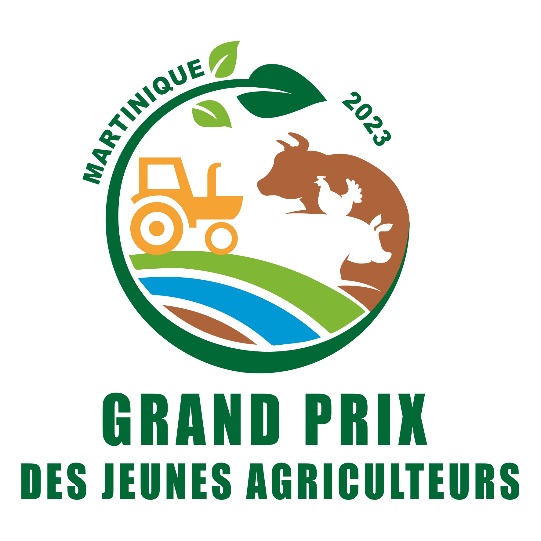 DOSSIER DE CANDIDATUREEDITION 2023NOM Prénom : …………………………………………………………………………………………………………………….Date de Naissance : ……………………………………………………………………………………………………………..Adresse personnelle : ………………………………………………………………………………………………………….…………………………………………………………………………………………………………………………………………….Adresse de l’exploitation : …………………………………………………………………………………………………..…………………………………………………………………………………………………………………………………………….Tél. : ……………………………………………………………………………………………………………………………………Mail : ………………………………………………………………………………………………………………………………….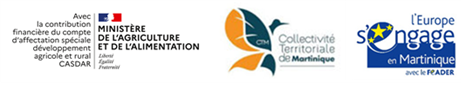 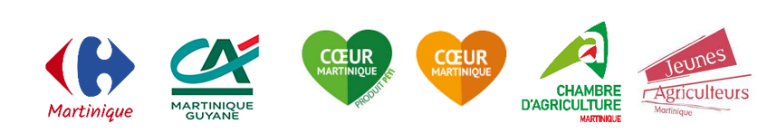 DOSSIER DE CANDIDATUREA COMPLETER ET RETOURNER AVEC LES PIECES JUSTIFICATIVESAVANT LE 29 SEPTEMBRE.AUTO-EVALUATIONMode d’emploi de l’auto-évaluationVous n’êtes pas forcément concerné par l’ensemble des questions de l’auto-évaluation.Pour chacune des rubriques et si vous êtes concerné, vous répondez aux questions en cochant la case :  Oui  / Non Après avoir répondu à l’ensemble des questions vous concernant, vous pouvez réaliser un bilan et évaluer votre performance.Clés de réussite de l’auto-évaluationLes réponses doivent être spontanées sauf partie I où il est nécessaire de se référer à ses documents comptables. NB : En cas d’hésitation notamment sur les notions et définitions prenez contact avec votre conseiller agricoleCATEGORIE JEUNES AGRICULTEURS JA de l’espoir (Certificat installation postérieur après le 1er août 2021 et dépôt de dossier antérieur au 31/12/2022) JA en développement (certificat installation compris entre le 1er août 2019 et 2021) JA confirmé (certificat installation avant le 1er août 2019)QUELQUES DATES CLES Date dépôt de dossier : ………………………………………………………………………………………………………… Date d’installation figurant sur le certificat de conformité : …………………………………………………. Date convention mesure 4.1.1  : …………………………………………………………………………………………..ORIENTATION TECHNICO-ECONOMIQUESurface totale (ha) : …………..……..                                     Surface Agricole utile (ha) : …………………… LE GRAND PRIXPARTIE IJe maîtrise les performances économiques et administratives de mon entrepriseJe suis en conformité avec mon plan d’entreprise (PE) (initial et avenants)Je maîtrise mes critères comptablesJe m’organise de façon efficace     / 	Je dispose d’un mobilier de rangement et/ou d’un porte document et/ou de matériel informatique me permettant d’être organisé.  Preuves : photos et/ou facture     / 	J’ai fait appel à un accompagnement pour mon suivi (AITA) Preuves : contrat de suivi    / 	Je réalise ma comptabilité ou je suis assisté par un comptable me permettant d’être à jour de mes obligations Preuves : compta N-1 ou N-2 ou fiche de synthèse comptables    /  	J’enregistre mes pratiques pour avoir des outils de traçabilité / Je dispose des éléments pour pouvoir calculer mon coût de revient pour fixer un juste prix/ Preuves : fiches d’enregistrementPARTIE IIJe mets en œuvre des pratiques agroécologiquesOui/ non 	    / 	Je respecte les successions culturales (ne pas planter à la suite des cultures de la même famille), je réalise des associations de cultures, les rotations de pâturages, les jachères assainissantes, je prends en compte la biodiversité et la protection de l’environnement dans mes pratiques Preuves : DS, cahier cultural, photos…     /  	Je réalise des analyses de sol physico-chimiques au moins tous les 4 ans pour maintenir une fertilité de sol optimale Preuves : copie    /  	J’ai réalisé les analyses de présence à la chlordécone pour chaque ilot de culture Preuves : copie des analyses     /  	J’ai une fertilisation adaptée notamment en termes d’apport de matière organique et calcique Preuves : factures, comptes-rendus certificateur, suivi, photos, sur place    /  	J’ai une préparation de sol adaptée/ Preuves : factures, comptes-rendus certificateur, suivi, photos, sur place    /  	Je dispose de plants et semences de qualité Preuves : factures, comptes-rendus certificateur, suivi, photos, sur place    /  	Je dispose des infrastructures agroécologiques (haie, mare, bande enherbée ou fleurie…) Preuves : Déclaration de surface, photos, sur place    /  	Je réalise moi-même mon compost et mes matières fertilisantes/ Mes animaux sont en sécurité (bâtiment d’élevage, clôture et contention de bonne qualité) Preuves : comptes-rendus du certificateur, suivi, photos, sur place     /  	Je mets en œuvre des pratiques alternatives au traitement phytosanitaire (purin, insectes auxiliaires, méthodes physiques …) / Je prends en compte en compte le bien-être animal (chargement, densité d’élevage, abreuvoir, mangeoire,) Preuves : comptes-rendus de suivi du conseiller, registre d’élevage, photos, sur place    / 	Je dispose d’un compteur d’eau et vérifie régulièrement ma consommation d’eau Preuves : relevés, suivi, photos, sur place    / 	Je dispose de systèmes de récupération d’eau de pluie à partir de mes surfaces couvertes / Preuves : factures, photos, sur place    /  	Je dispose d’un système d’irrigation performant évitant le gaspillage (micro-aspersion, gouttes à gouttes…) Preuves : factures, photos, sur placePARTIE IIIJe prends soin des autres et de moi-mêmeJ’estime ma qualité de vie ou de satisfaction à l'égard de la vie ? 0	1	2	3	4(Autoévaluation du bonheur ressenti)Je m’implique dans la vie sociale (je suis membre d’un groupement, une association, d’un syndicat ou autre …)Oui   /      / Non  Preuve : attestation, adhésion… Je dispose des outils adaptés à mon contexte et me permettant de réduire la pénibilité du travail ? (3 étant la note maximale)0	1	2	3	(Autoévaluation)Je réalise des stages de perfectionnement et des formations de perfectionnement ?Oui   /      / Non  Preuve : attestation de participation stages, réunion d’informations…J’ai des relations satisfaisantes avec mon environnement proche et plus lointain ; humain et naturel (3 étant la note maximale)0	1	2	3	Je soussigné.e NOM & Prénom : ………………………………………………………………………………………………………………..atteste sur l’honneur de la sincérité des réponses et des documents de preuves, et à éviter particulièrement toute imprécision ou omission susceptible d’induire un jugement erroné.Je déclare avoir pris connaissance du règlement et d’en accepter les termes et conditions.Date :									Signature :EVALUATIONPartie I : 	……  OUI / 12Partie II : 	……  OUI / 12Partie III :	……  OUI / 12Score : + de 24 Oui : Des félicitationsScore : Entre 18 et 24 Oui : Des encouragementsScore : Inférieur à 18 Oui : Des efforts à poursuivreRECAPITULATIF DES ELEMENTS DE PREUVEListe à cocher pour vérifier la complétude du dossier Photos ou factures des mobiliers de rangement et/ou d’un porte document et/ou de matériel informatique me permettant d’être organisé.   Contrat de suivi accompagnement (AITA)   Comptabilités ou fiche de synthèse comptable N-1 ou N-2  Fiches d’enregistrement de mes pratiques pour avoir des outils de traçabilité, de calcul du coût de revient, registre d’élevage Déclaration de surface (Tableau récapitulatif des assolements et RPG) et/ou photos et / ou cahier cultural permettant de montrer les successions culturales, les associations de cultures, les rotations de pâturages, les jachères assainissantes, la prise en compte de la biodiversité et la protection de l’environnement dans mes pratiquesElle permet de vérifier la présence des infrastructure agroécologique (haie, mare, bande enherbée ou fleurie…) Analyses de sol physico-chimiques et/ou diagnostic permettant d’avoir une rationalisation de sa fertilisation  Photos et/ou factures, comptes-rendus justifiant l’apport de matière organique et calcique  Photos des autoréalisations de composteurs et de préparations naturelles Photos et factures de préparation de sol adapté ou de travaux simplifiés de préparation de sol  Copie des analyses chlordécone  Factures de plants, comptes-rendus certificateur et semences de qualité / Photos Preuves : factures, suivi, photos, sur place Copie des pratiques alternatives au traitement phytosanitaire (purin, insectes auxiliaires, méthodes physiques…)/ Photos mettant en relief la bonne sécurité des animaux (bâtiment d’élevage, clôture et contention de bonne qualité)  Preuves : comptes-rendus certificateur, suivi, photos, sur place Photo du compteur d’eau, registre d’enregistrement de consommation  Facture, photos de systèmes de récupération d’eau de pluie  Factures et/ou photos, de matériels d’irrigation performant permettant d’éviter le gaspillage (micro-aspersion, gouttes à gouttes…)   Attestation, adhésion d’appartenance à un groupement, une association, un syndicat ou autre Attestation de participation stages, réunion d’informations et de formations de perfectionnement   LES PRIX SPECIAUXPRIX TECHNIQUE OU MANAGERIAL AGRO-ECOLOQIGUEFaites-nous part d’une pratique exemplaire que vous souhaitez mettre en lumière (itinéraire technique, agencement/design de parcelle, embellissement, valorisation paysagère, accessibilité interne, utilisation efficace d’un outil, maintien de la fertilité du sol, maîtrise de l’enherbement par débroussailleuse, management ; valorisation des ressources naturelles …)Présenter photos de vos réalisations (photos, descriptifs, …), visite sur placePRIX DE L’UTILISATION NUMERIQUEPrésenter vos pratiques en termes d’utilisation et d’usage du numérique (réseau WhatsApp, Facebook, Instagram, site interne, outils connectés …) informatif, commercial, réseau … comme outils marketing et de mise en valeur du métierPrésenter les liens, capture d’écran, descriptifs…PRIX DE LA DIVERSIFICATIONPrésenter vos activités de diversifications (vente directe, agritourisme, agro transformation, prestation de service…) Présenter photos de vos réalisations (photos, descriptifs…), visite sur placePRIX DU CEDANTDANS LE CADRE FAMILIAL ET HORS-CADRE FAMILIALPrésenter votre expérience de installation/transmission et le profil du cédant que vous souhaitez mettre en lumièreParlez-nous de votre expérience, expliquez-nous ce que vous avez vécu de remarquable avec cette personnePRIX DE LA COMBATIVITEPrésenter les difficultés et les écueils que vous avez rencontrésPrésenter vos motivations pour poursuivre l’activité agricole Pour plus d’infos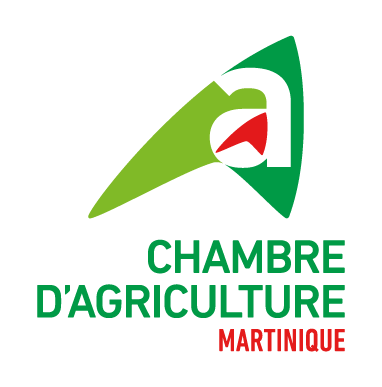 CHAMBRE D’AGRICULTURE DE LA MARTINIQUEPlace d’Armes - 97232 LE LAMENTINTél. : 0596 51 75 75 – Mail : chambreagriculture972@gmail.com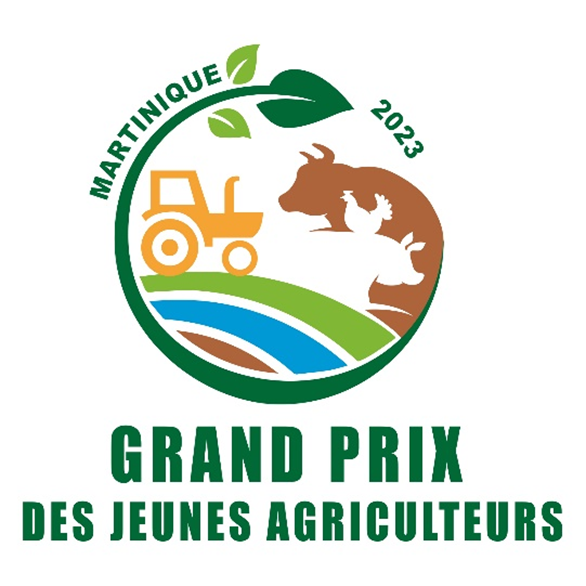 DOSSIER DE CANDIDATUREEDITION 2023SpéculationSurface en haSpéculationEffectif animauxBanane en monocultureVaches allaitantes suitéesCanne à sucreBovins viande (engraissement)Banane créoleBrebis suitéesMaraîchageChèvres suitéesTuberculePoules pondeusesVerger (agrumes, goyaves…)Volailles de chairAgroforesterieTruies suitéesSurfaces fourragèresPorc engraissementPépinière LapinCultures sous abriAutres élevageCritèreModalitésValidationOui/ non/Programme de productionsVariation inférieure à 50 % / InvestissementsVariation inférieure à 50 % / Engagement mi-parcoursDélai de transmission respecté / Fin des engagementsDélai de transmission respecté / Critère comptableModalitésValidationOui/ nonTaux d’endettement= Dettes moyen et long termes (A) / Passif (B) inférieur à 70 % / Trésorerie Positive / Rentabilité de l’exploitationEBE/ Produit brut > 25 % / Revenu disponible>1 SMIC (ATP) et 0,5 SMIC (ATP) / 